Муниципальное бюджетное дошкольное образовательное учреждение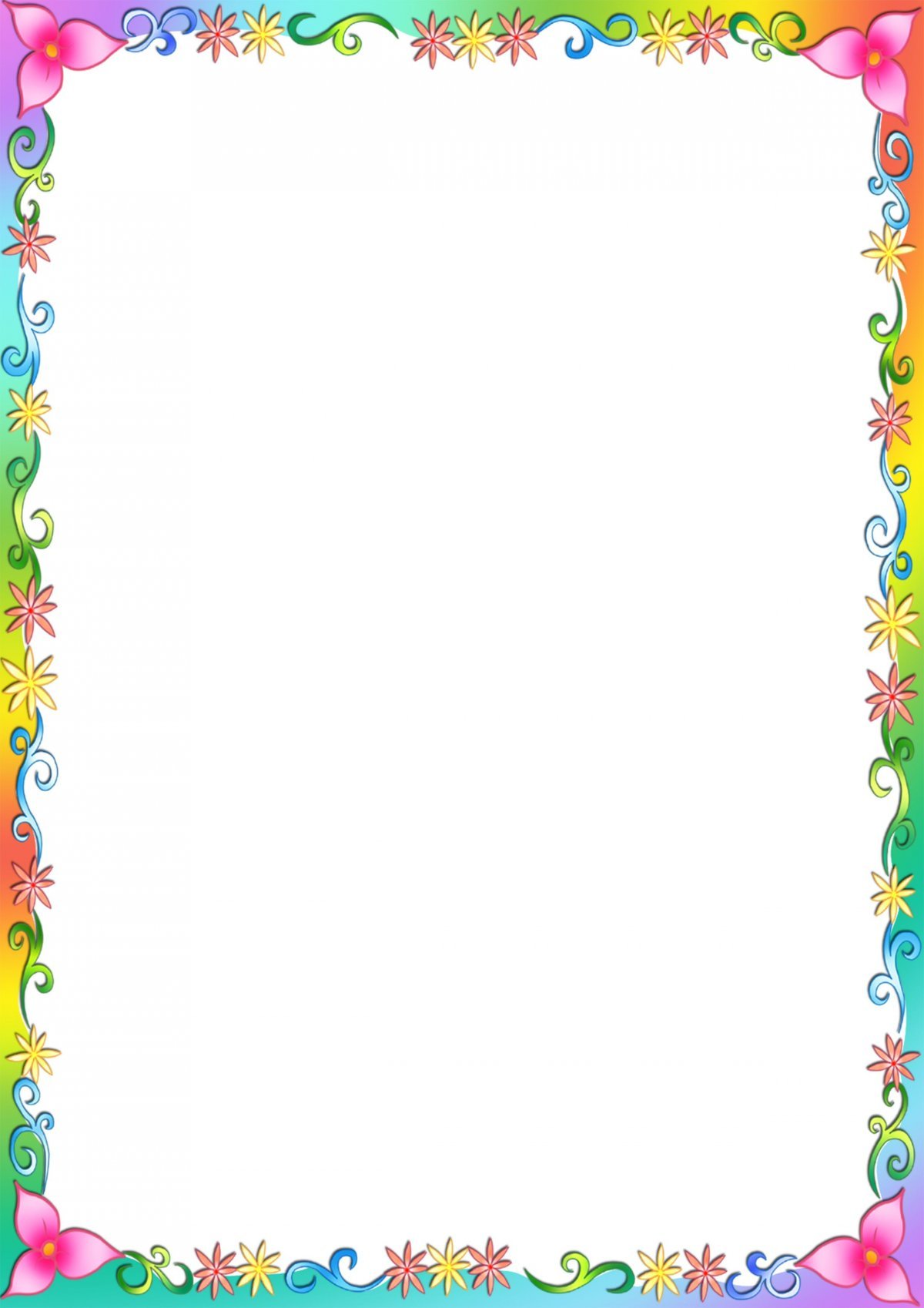 «Детский сад комбинированного вида № 19 «Рябинка»________________________________________________________________. Рубцовск, ул. Комсомольская, 65тел.: (38557) 7-59-69Е-mail: ryabinka.detskiysad19@mail.ru                                       Консультации для педагогов                                                        «Роль игр и игрушек в формировании социально-психологического климата в группе детей»«Игра - это огромное светлое окно, через которое в духовный мир ребёнка вливается живительный потокпредставлений понятий об окружающем мире. Игра - это искра, зажигающая огонёк пытливости и любознательности».В.А. Сухомлинский.Главным условием полноценного развития личности ребенка является его эмоциональное благополучие, которое в условиях детского сада во многом зависит от способности воспитателя создать в группе благоприятный социально-психологический климат.Социально-психологический климат - это динамическое поле отношений в группе, влияющее на самочувствие и активность, комфортное пребывание каждого ребенка.Для формирования социально-психологического климата хорошо использовать игры, которые учат умению общаться, устанавливать контакт, получать удовольствие от общения с партнером, воспитывать любовь и уважительные отношения к близким и окружающим людям, помогают ребенку в накоплении социального опыта.Огромная роль в развитии и воспитании ребенка, в формировании социально-психологического климата принадлежит игре. Для ребенка дошкольного возраста игра является ведущей деятельностью, в которой проходит его психическое развитие, формируется личность в целом. Задача взрослого - помочь ребенку организовать игру, сделать ее увлекательной. Но, чтобы «заразить» ребенка игрой, надо прежде «заболеть» самому, увлечься.Взрослые, которые постоянно играют с детьми, наблюдают за игрой, ценят ее, как одно из важных средств воспитания. В процессе игры развиваются духовные и физические силы ребенка: его внимание, память, воображение, дисциплинированность, легкость и т.д.В повседневном общении ребенок учится познавать мир, подражает взрослым, приобретает жизненный опыт, усваивает нормы поведения.В процессе социализации, воспитания и развития личности ребенка важнейшая роль отводится воспитателю. Первый шаг, который должен сделать воспитатель, заинтересованный в создании благоприятной атмосферы в группе, заключается в том, чтобы создать и проанализировать групповую ситуацию. Известно, что стоит только переступить порог группы можно ощутить атмосферу раскованности или закрытости в группе.Атмосфера в группе детского сада определяется:-Отношениями между воспитателем и детьми;-Отношениями между самими детьми;-Отношениями между воспитателями;-Отношениями между воспитателями и родителями.Для создания условий психологически комфортного пребывания ребёнка в детском саду необходимо:-Принимать каждого ребенка таким, какой он есть.-В профессиональной деятельности опираться на добровольную помощь детей, включать их в организационные моменты по уходу за помещением и участком.-Быть затейником и участником детских игр и забав.-В затруднительных для ребёнка ситуациях ориентироваться на его возрастные и индивидуальные особенности: быть всегда вместе с ними, а не делать что-либо вместо него.-Привлекать родителей к образовательному процессу и обращаться к ним за поддержкой в случаях нестандартных ситуаций.-Помните: ребенок нам ничего не должен. Это мы должны ребёнку помочь стать более самостоятельным, ответственным.-Навязывание своих правил и требований против воли детей – это насилие, даже если ваши намерения благонравны.-Запретов и строгих требований не должно быть слишком много. Это ведёт к пассивности и низкой самооценке у воспитанников.-Тихий, застенчивый ребёнок также нуждается в профессиональной помощи, как и отъявленный драчун.Приемы, методы:Словесные-Беседы-Игры-беседы-Рассказ-Чтение художественной литературы-Использование игровых ситуаций-Игры - беседы с персонажами сказок-Сочинение историй-Дискуссии-Общение со сверстникамиНаглядные-Контакт глаз-Индивидуальные выставки-Рассматривание фотоальбомов-Беседа у зеркала-Кукольные спектакли-Экскурсии-Наблюдения за природой, птицами, явлениями окружающейдействительности-Рассматривание иллюстрацийПрактические-Физический контакт-Кукольные спектакли-Игры - драматизации-Игры – импровизации-Подвижные игры-Пальчиковые игрыВ игре ребёнка должны быть разные игрушки:- сюжетные (изображающие людей, животных, предметы труда, быта, транспорт и др.);- двигательные (различные каталки, коляски, мячи, скакалки, спортивные игрушки);- строительные наборы, дидактические (разнообразные башенки, матрёшки, настольные игры);- игры: лото, домино, парные картинки, открывают перед детьми возможность получать удовольствие от игры, развивают память, внимание, наблюдательность, глазомер, мелкие мышцы рук, учатся выдержке, терпению.Для формирования положительных межличностных отношений, поддержания интереса детей к сверстникам, стимулирования эмоциональных контактов, сближающих детей друг с другом, преодоления отчужденного отношения к сверстникам используются различные игры, и игровые упражнения, побуждающие детей говорить друг другу ласковые слова, видеть и подчеркивать друг в друге только хорошее, делать друг другу приятное.Это такие игры:«Поводырь»Цель: развивать чувство ответственности за другого человека. Воспитывать доверительные отношения. В этой игре важна порядочность, ответственность перед человеком, который доверил свою жизнь вам.«Передай хорошее настроение»Цель: формировать доброжелательные отношения к близким людям.«Цветик - семицветик»Цель: Побуждать детей к обсуждению своих желаний. Поощрять желание заботится о других (назови ласковым именем соседа, поздоровайся и посмотри ласково).Подвижные игры:«Трамвай»Цель: учить детей двигаться парами, согласовывая свои движения с движениями других играющих; учить их распознавать цвета и в соответствии с ними менять движение.«Лошадки»Цель: приучать детей двигаться вдвоём один за другим, согласовывать движения, не подталкивать бегущего впереди, даже если он двигается не очень быстро.«Самолеты»Цель: учить детей бегать в разных направлениях, не наталкиваясь друг на друга; приучать их внимательно слушать сигнал и начинать движение по словесному сигналу.Развивающие игры:«Попроси игрушку»Цель: Развивать готовность идти друг другу навстречу. Обучить детей эффективным способам общения.«Чудесный мешочек»Цель: развивать способность узнавать названный предмет с помощью одного из анализаторов.Для разрешения и отвлечения детей от конфликтов между собой полезно играть в спокойные хороводные игры: «Пузырь», «Карусель», «Заинька попляши».Можно также организовать совместные сюжетно – ролевые игры с куклами и другими игрушками: «Купаем куклу», «Оденем куклу на прогулку» и т.д.Предметная среда и общая обстановка, в группе также имеют важное значение для воспитания дружеских взаимоотношений и радостного настроения детей. Среда должна быть яркой, красочной, привлекающей внимание ребенка вызывающей у него положительные эмоции. Большинство игрушек для детского сада позволяют детям усваивать в процессе игры с ними знания о цвете, форме, размере и физических характеристиках предметов. Игрушки обычно растут вместе с детьми. По мере их взросления возможности игрушек расширяются, часто они становятся «героями» сюжетно-ролевых игр.Игрушки, как и игры, служат не только средствами воспитания и самовоспитания, усвоения новых форм поведения, но и своего рода проявителями детской индивидуальности.Игрушка является регулятором психического и физиологического развития ребенка, способствует успешному развитию ребенка. Ребенок всегда будет играть с игрушками. Благодаря им, малыш усваивает социальные нормы поведения, развивает себя как личность. В будущем он должен войти в наше общество социально адаптированным человеком.